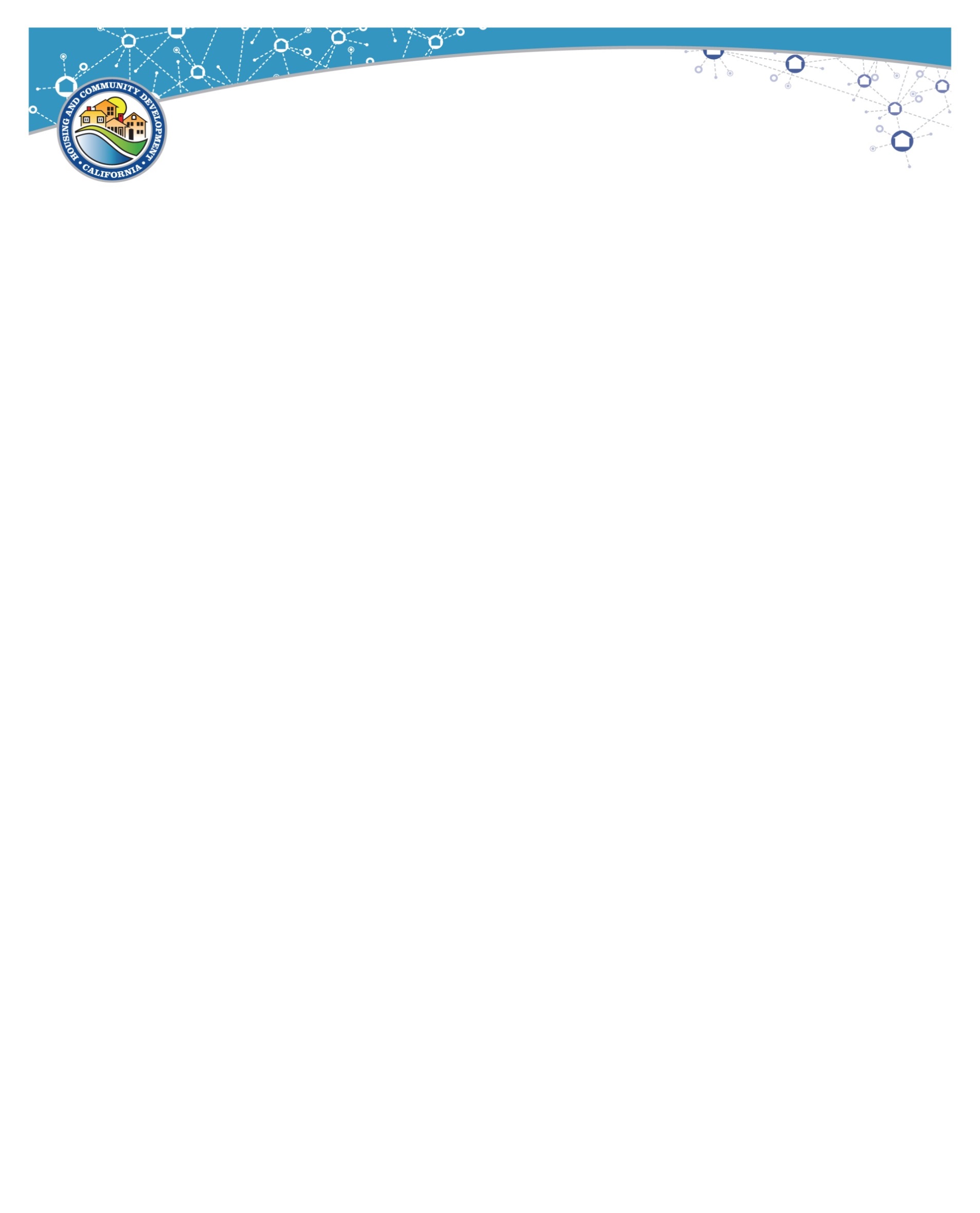 STATE OF CALIFORNIA HOME PROGRAM
PER UNIT SUBSIDY LIMITS 
(Limits are effective May 9, 2019)The limits in the table above are pursuant to U.S. Department of Housing and Urban Development (HUD) Information Bulletin CPD 19-05, in conformance with CPD Notice 15-003. CountyNameO Bedroom1 Bedroom2 Bedrooms3 Bedrooms4  & 5 BedroomsAll Counties in California will use the following HOME Program Subsidy Limits$149,868$171,802$208,913$270,266$296,666